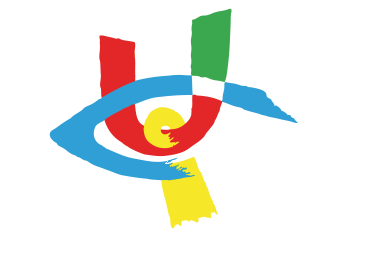 Prot. N. 37/SS/U/ASS				Sassari, 16 marzo 2022Relazione Morale Anno 2021Cari soci e socie,Dopo il lockdown e i relativi problemi che la pandemia ci ha creato nell’anno 2020, il 2021 è iniziato con l’idea precisa [Covid-19 permettendo] di ridare slancio alle attività della nostra associazione territoriale. Abbiamo ripreso con rinnovato vigore il sistema dei servizi. È aumentato il numero dei collaboratori volontari col compito di tenere sempre aperti i contatti con tutti voi, aggiornandovi tempestivamente sulle diverse novità che l’Unione Italiana Ciechi Nazionale comunicava sui vari temi, in particolare, sui diritti e sui risvolti economici, sanitari, culturali e associativi della nostra categoria.Il potenziamento delle attività di consulenza ha permesso il ripristino della Commissione medica per l’accertamento della cecità e dell'ipovisione che, finalmente, ha ripreso la sua attività dopo un lungo periodo di stallo. All’interno della Commissione, oggi l’UICI ha il suo medico oculista di riferimento, da noi nominato e conseguentemente convenzionato con l’ATS. Lo stesso principio ci ha guidato nella scelta di un altro medico oculista all’interno della commissione di valutazione e controllo dell’INPS. Riteniamo importante rilevare che i due medici che hanno accettato la nomina, sono due valenti oculiste stimate e apprezzate nel territorio.Nonostante le difficoltà degli incontri frontali, abbiamo tenuto, anche attraverso i contatti sia telematici sia telefonici, il rapporto tra i soci e i nostri consulenti, con particolare riferimento ai temi dell’assistenza legale, grazie alla quale sono state risolte situazioni che tenevano in ansia socie e soci che affrontavano il duro impatto con la burocrazia amministrativa e sanitaria.È proseguita, quindi, con maggiore professionalità, l’assistenza pensionistica e tributarista e l’emissione di modelli ISEE, 730, 740.Con appuntamenti settimanali, a tutela della sicurezza sanitaria, i soci sono stati aiutati dai nostri collaboratori all’accesso, all’identità digitale, ormai indispensabile, come SPID e Carta Nazionale dei Servizi.Sul fronte della mobilità, legata agli spostamenti e quindi agli accompagnamenti nel territorio, siamo riusciti a rinnovare il parco degli automezzi. Abbiamo sostituito il vecchio Galaxy con un dignitoso Volkswagen dotato di sette posti, acquistato e ristrutturato grazie all’uso dei ristori statali che, seppur limitati nei loro contributi, ci hanno permesso di consegnarvi un veicolo dignitoso nella forma e nella sicurezza.Quanto detto fin qui, riguarda la parte legata alle attività degli uffici, dove la maggior parte dei servizi elencati ha preso forma e sostanza nelle continue riunioni che il Consiglio ha convocato confrontandosi con la dipendente e i collaboratori. Durante il 2021, abbiamo dato il via a una serie di progetti:- Abbiamo accolto gli inviti dell’Unione Nazionale e della sua collegata IRIFOR partecipando al bando di Mobilità e Autonomia che concedeva alla nostra Regione due posti per provincia. Cogliendo l’occasione della rinuncia delle altre tre province, il Nazionale, su nostra richiesta, ci ha concesso tutti gli otto posti, che hanno permesso alla Sezione di Sassari di realizzare il progetto di «Autonomia e Mobilità Personale». Il progetto ha richiesto la partecipazione di otto socie e soci di ogni età, i quali hanno finalmente potuto riprendere in mano la propria vita varcando da soli la soglia di casa per immergersi, vincendo ansia e paura, nei percorsi delle località in cui risiedono.- Per i più giovani è stato avviato nei mesi di settembre e ottobre il progetto Irifor «Ri…gioco la mia parte», un avvicinamento allo sport per i soci sotto i venticinque anni.- Il progetto «Vedere il futuro è possibile», realizzato con la collaborazione della Regione Autonoma Sardegna, comprendeva un corso di Comunicazione e Autonomia, un corso di Braille e un corso d’informatica di livello base. In seguito sono stati avviati anche dei corsi d’informatica di livello avanzato e uno base su Smartphone.- Anche quest’anno, il 14 ottobre, la nostra sezione ha partecipato alla «Giornata mondiale della vista» indetta da IAPB, divulgando materiale informativo e con una conferenza diretta dal dott., Umberto Murgia rivolta agli studenti e docenti del Liceo Statale «Margherita di Castelvì» di Sassari. L’argomento è stato introdotto da un servizio televisivo di Rai 3, dedicato alle attività sezionali, con particolare attenzione alla giornata citata e alla diffusione della stampa in codice Braille.- Da settembre a novembre i nostri soci hanno partecipato ai corsi Irifor di Yoga e Ceramica, presso la struttura dell’AUSER.- Durante l’anno appena trascorso il servizio di accompagnamento ai soci, non si è mai interrotto. Nonostante le difficoltà sanitarie, con l’ingresso dei nuovi giovani volontari, il Servizio Civile si è rinforzato. Sono state accolte tutte le richieste d’intervento, comprese quelle dei soci che quasi quotidianamente partecipavano ai vari progetti. Da novembre 2021 a marzo 2022 è attivo il progetto PUC, in collaborazione col comune di Sassari, inserendo tra gli accompagnatori persone che percepiscono il reddito di cittadinanza.- Due progetti finalizzati alla didattica di sostegno per docenti di ogni ordine grado: «Codici Differenti» e «Un passo verso l’autonomia», volti all’avvicinamento alle disabilità includendo corsi di LIS, Comunicazione, Informatica e approccio ai DSA.- Il 10 Settembre è stato realizzato l’evento «Visioni di Donne in Terra Sarda», al Teatro Verdi. Il progetto è nato dalla necessità di dare voce a tutte le donne attraverso l'esperienza raccontata da scrittrici che hanno vissuto, in prima persona e non, il tragico momento della violenza sociale, ambientale e personale. Le storie, le esperienze di vita narrate, i momenti di musica e danza, hanno affrontato il tema della disabilità con particolare attenzione a quello della disabilità visiva. Il Centro di Trascrizione Braille della Sezione Territoriale UICI di Sassari, per l'occasione, ha prodotto e stampato in codice Braille la «Carta de Logu» di Eleonora d'Arborea che è stata donata alla Magistrata Elena Meloni, ospite e relatrice sui temi legati al Codice Rosso.In seguito a tale evento, la presidenza ha coordinato, in accordo con le istituzioni regionali e comunali della Sardegna, la presentazione e la consegna della Carta De Logu al Comune di Sassari e al Comune di Oristano all’interno di manifestazioni organizzate dai sindaci delle città. È stato importante per tutti riconoscere il valore del messaggio d’integrazione culturale trasmesso attraverso il codice Braille con l’ingresso, per la prima volta, di un testo fondante per la storia della Sardegna nelle due biblioteche comunali.Al sindaco di Oristano nell’occasione è stata consegnata, sempre in codice Braille, la Costituzione della Repubblica Italiana.Altro momento innovativo è stato quello della richiesta di collaborazione pervenutaci dal Tribunale Sezione Penale di Oristano. Per la prima volta ha richiesto la consulenza ai nostri uffici per la transcodifica di una sentenza in codice Braille, per dare la possibilità alla persona non vedente di poter prendere visione integrale del documento.- Per tutto il 2021, i nostri soci si sono potuti affidare ai nostri collaboratori per la creazione della propria identità digitale, attivando la Carta Nazionale dei Servizi e lo SPID, che permette di accedere ai servizi principali della pubblica amministrazione. Il servizio resta attivo anche nel 2022.- Restano sempre attivi, inoltre, il servizio di download del libro parlato, che permette di scaricare audiolibri in totale autonomia o rivolgendosi alla nostra sezione;- Il servizio di stamperia Braille per la realizzazione dei testi scolastici, per gli studenti con disabilità visiva iscritti alle scuole di ogni ordine e grado;- La campagna di tesseramento per gli abbonamenti ATP, in concordanza con le aziende di trasporto pubblico locale e regionale.- All’interno del settore ricreativo e sportivo questo Consiglio ha dato il via al gruppo sportivo Abbilions - bxc asd con l’intento progettuale di far nascere il baseball per ciechi nel territorio, grazie alla collaborazione con il gruppo sportivo Yellow Team.- Abbiamo ospitato e ascoltato l’Associazione Schermistica Sassarese, che ha lanciato l’idea di coinvolgere i non vedenti nelle attività schermistiche. Una sfida raccolta da questa presidenza, con le prime iscrizioni alla fine dell’anno e le lezioni che partiranno dal mese di gennaio 2022 al Palascherma di Sassari.È un’opportunità importante per i nostri soci, per dare ai propri sensi e al corpo la fiducia e l’autonomia indispensabile per una maggiore mobilità sia mentale sia fisica.- Nei mesi di libertà concessi dalla pandemia del COVID-19, abbiamo rinnovato il progetto “la giornata della vela” con circolo velistico di Castelsardo che ha messo a nostra disposizione le imbarcazioni per una giornata di contatto diretto col mare.- Nel mese di Gennaio è nato l’accordo della Presidenza con il responsabile Sanitario della Campagna Vaccinazione Covid-19, e nel successivo mese di Aprile è iniziata una vera e propria campagna vaccinale con circa 600 adesioni, che ha visto coinvolti soci e accompagnatori. In quella situazione sono emersi la fatica, i rischi e la pazienza, ma anche la grande capacità organizzativa e la disponibilità di questo consiglio, dell’impiegata e di tutti i collaboratori e collaboratrici.Care socie e soci, è stato un anno di costante e quotidiano impegno, in cui, pur se qualche volta sbagliando, abbiamo cercato con forza di superare il muro che la situazione sanitaria ha costruito davanti alla nostra voglia di esserci, incontrarci e crescere. Abbiamo lavorato insieme per cercare di superare le barriere sensoriali e fisiche e per abbattere ogni forma di mortificazione che il buio a volte può creare in tanti momenti della nostra vita. Vi chiedo di rinnovare quel senso di fiducia che fino ad oggi ci avete dimostrato, arrivando a un numero effettivo di 311 iscritti regolari. Il senso di fiducia che esula dal facile consenso, resta per noi importante come atto di stima per il lavoro che vi dedichiamo per conto e per nome dell’Unione Italiana Ciechi e Ipovedenti Nazionale, che questa sezione rappresenta e porta avanti. Un grande abbraccioIl presidenteFrancesco Santoro